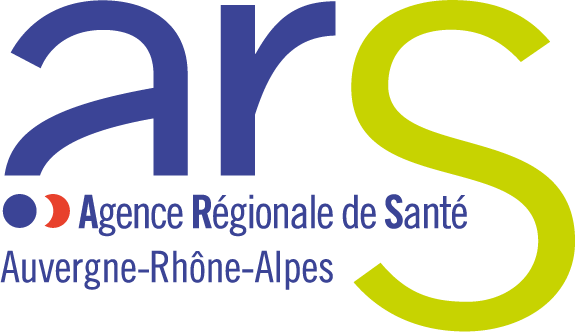 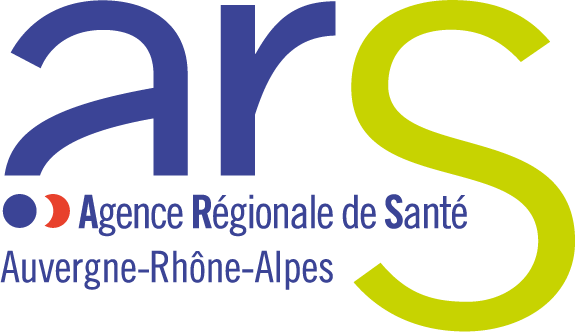 DOSSIER DE DEMANDE DE FORFAIT HABITAT INCLUSIF ANNEE 2020 -Identification du représentant légalNom : 	Prénom : 	Fonction : 	Téléphone : 	Courriel : 	IDENTIFICATION DE LA STRUCTUREAdresse du siège social :	Code postal :  	Commune : 	Téléphone : 	Courriel : 	Site Internet : 	Adresse de correspondance, si différente du siège : 	Code postal :  	Commune : 	Renseignements administratifs et juridiquesNuméro Siret : 	Numéro FINESS : 	Numéro RNA : 	Nature juridique : 	Renseignements SUR LES ACTIVITES DE LA STRUCTUREDate de parution au journal officiel de création ou dernière modification : 	Code NAF : 	Objet : 	Renseignements SUR LES moyens humains DE LA STRUCTURERENSEIGNEMENTS SUR L’AGREMENT pour les structures sociales, medico sociales Personne responsable dU PROJETNom : 	Prénom : 	Fonction : ………………………………………Téléphone : 	Courriel : 	Description DU PROJETPrésentation de la structure porteuse (expérience de la structure, expérience dans la prise en charge du public spécifique) :2 pages maximum Lieu d'implantation des logements (Le(s) logements(s) doit (doivent) en proximité du centre ville, centre bourg ou quartier) : Territoire et environnement des logements (service et accompagnement de proximité, urbanisme, moyens de transport, services, vie sociale, etc.): Présentation du projet immobilier :[Configuration des logements, cohérence des locaux et des aménagements - équipements (ergonomie, domotique), adaptation des locaux et des aménagements aux spécificités du public (accessibilité, qualité d'usage)]Joindre les plans et autres supports utilesPublic bénéficiaire (il doit correspondre à au moins un des public prioritaire du cahier des charges) Type de public visé :Nombre de personnes pouvant être accueillies :  Comment l’entraide entre les personnes va-t-elle être encouragée :Présentation de l’accompagnement proposé :(Adaptation aux caractéristiques du public cible, modalités de participation de l'usager à l'élaboration de son projet et du projet de vie sociale, modalités d'adaptation aux problématiques, projet d'insertion du dispositif dans l'environnement local, etc.)Calendrier de réalisation du projet :Date d’opérationnalité du projet :Date de disponibilité des logements (dont salle commune) :Date de recrutement de l’animateur de vie sociale :Le partenariat en lien avec le projet : Moyens mis en œuvre :Moyens humains affectés au projet (effectifs en ETP, qualifications, compétences avec le projet global, effort de mutualisation, formation ou expérience professionnelle, …).Moyens matérielsDétailler de façon spécifique l’utilisation qui sera faite du forfait : Nature, objet et montant annuel des postes de dépenses (honoraires de prestataires, déplacements, salaires,…) :Est-il prévu une participation financière des bénéficiaires (ou du public visé) du projet, précisez le montant ?Quelles sont les contributions volontaires en nature affectées à la réalisation du projet ou de l’action subventionnée ?Montant de la subvention demandée :Joindre l’annexe 2 détaillant le budget du projet à la demande de subvention.Cette subvention, si elle est accordée, devra être versée au compte bancaire de :Nom du titulaire du compte : 	Banque : 		Domiciliation : 		Joindre un RIB signé et daté avec le cachet de l'organisme à la demande de subvention.3. Annexes à joindre  Le porteur de projet devra transmettre avec ce dossier de candidature les documents suivants : le budget global de fonctionnement de la structure d’habitat inclusif en année pleine, détaillant l’affectation de l’aide financière spécifique (annexe 2)  La fiche de poste du poste rémunéré par l’aide forfaitaire spécifique ; tout document complémentaire permettant de décrire de manière complète le projet en réponse aux besoins décrits par le cahier des charges (plan des locaux, etc.)Le cas échéant, pour les associations, un exemplaire des statuts.4. DECLARATION SUR L’HONNEURLe droit d’accès aux informations prévues par la loi n°78-17 du 6 janvier 1978 relative à l’informatique, aux fichiers et aux libertés s’exerce auprès du service ou de l’Etablissement auprès duquel vous déposez ce dossier.Je soussignée, (nom et prénom)……………….représentant(e) légal(e) de l’association……………..Si le signataire n’est pas le représentant légal de l’association joindre le pouvoir lui permettant d’engager celle-ci.Déclare : que l’association est à jour de ses obligations sociales et fiscales (déclarations et paiements correspondants) ;exactes et sincères les informations du présent formulaire, notamment relatives aux demandes de subventions déposées auprès d’autres financeurs publics ainsi que l’approbation du budget par les instances statutaires ;que l’association a perçu un montant total et cumulé d’aides publiques (subventions financières et en nature) sur les trois derniers exercices : inférieur ou égal à 200 000 € supérieur à 200 000 €demander une subvention de : …………….. €que cette subvention, si elle est accordée, sera versée au compte bancaire de l’association identifié en partie 2 de la présente demande.Fait, le ……………………………à ……………………………Joindre un RIB signé et daté avec le cachet de l'organisme à la demande de subvention.1. Présentation de la structure porteuse du projetNombre d’adhérentsNombre de bénévolesNombre de salariesNombre de salariés (en ETP)Nombre de salariés en CDDType d’agrémentDélivré parDate de fin2. Description du projet et budget(s) prévisionnel(s)Identification des partenaires (secteur médico-social, autres structures et associations du territoire, etc.)Décrire le partenariat (objet et modalités : convention, etc.)Fonction ET qualification (diplôme)ETP dans la structureMasse salariale annuelle charges comprisesETP affecté au  projetMasse salariale annuelle affectée au projetStatut (salarié, bénévole, mise à disposition)Coût imputable au forfait habitat inclusifTOTALBudget(s) prévisionnel(s) du projetCe budget doit être établi en prenant en compte l’ensemble des coûts directs et indirects et l’ensemble des ressources  affectées au projetIdentification internationale (IBAN)Identification internationale (IBAN)Identification internationale (IBAN)Identification internationale (IBAN)Identification internationale (IBAN)Identification internationale (IBAN)Identification internationale (IBAN)Code BICSignatureNom prénom et cachet